Trnavská regionálna komora, Trhová 2, 917 01 Trnava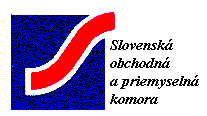 Tel : 033 5512 588, Fax : 033 5512 603Email : peter.kovar@sopk.skTrnavská regionálna komora SOPK Vás pozýva na obchodnú misiu do Skopje – Severné MacedónskoTermín konania : 16 – 19. júna 2019Partneri : Obchodná a priemyselná komora Severné Macedónsko, Veľvyslanectvo SR v Skopje a Honorárny konzul SR v Skopje Obchodná misia je zameraná na nadviazanie obchodnej spolupráce prostredníctvom dvojstranných rokovaní firiem. Obchodné rokovania firiem budú pripravené na základe Vašich požiadaviek, podľa  ktorých budú vybraní vhodní obchodní partneri. Obchodná a priemyselná komora Severné Macedónsko zohľadní  prípadné ďalšie požiadavky slovenských firiem. Predbežný program obchodnej misiedeň 16.6. (nedeľa)  – individuálna doprava na letisko do Bratislavy, transfer letecky Bratislava – Skopje vo večerných hodinách, prílet do Skopje neskoro v noci, transfer do hotela deň  17.6. (pondelok) – ubytovanie, v popoludňajších hodinách návšteva veľvyslanectva SR v Skopje, stretnutie s veľvyslancom SR v Skopje a honorárnym konzulom SR v Skopje deň 18.6.. (utorok) – stretnutie na obchodnej komore, predstavenie firiem, prezentácia macedónskeho podnikateľského prostredia, prezentácie obchodných komôr, regiónov, dvojstranné rokovania firiemdeň 19.6.. (streda) v prípade záujmu návšteva macedónskych firiem, ktoré by boli perspektívnymi partnermi pre slovenské firmy, prípadne prehliadka mesta. Vo večerných hodinách odlet zo Skopje. Predpokladaný prílet do Bratislavy 21.00 hod. Predpokladané náklady pri 6 platiacich účastníkoch:Spiatočná letenka (1 kus 20kg batožina), ubytovanie s raňajkami, organizačné náklady a občerstvenie spojené so zabezpečením a realizáciou dvojstranných rokovaní, transfer letisko hotel  Pre člena SOPK  440 eur plus DPHPre nečlena  490 eur plus DPHV prípade záujmu nám prosím zašlite záväznú prihlášku a vyplnený kooperačný formulár (anglický, alebo ruský jazyk) čo najskôr, najneskôr do 29.5. 2019 na adresu Trnavská regionálna komora SOPK  Peter Kovář, Trhová č. 2, 917 00 Trnava, tel : 033 5512 744,  fax : 033 5512 603, e-mail peter.kovar@sopk.sk Akceptované platobné karty v Severnom  Macedónsku sú VISA, MASTERCARD. Výmenný kurz danej meny a euro je stabilný a osciluje iba málo cca. 61,10 – 61,50 MKDZáväzná prihláška na obchodnú misiu do Skopje – Severné Macedónsko 16 -19.6.2019  Firma :Adresa :Mená účastníkov :Tel :						Fax : E-mail :					Web :Dátum :Pečiatka						PodpisDate											SignatureCompany ProfileName of company :Form of ownership :Address :Post Code :                    Town :Phone :                        Fax :Web side :                     e-mail :Contact Person :Participant :Company´s ActivityManufacturer of :Trading Company for :Other /Specify/ :Proposal / OfferImport of /specify/ :Export of /specify/ :Manufactoring co-operation for :Other /specify/ :